SATWINDER Satwinder.353729@2freemail.com 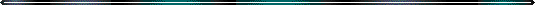  HR Executive Management || Office Administration || Marketing SalesPERSONAL DETAILSProfile	Female, 25, UnmarriedDate of Birth	9th July 1991Nationality 	IndianCurrent Location 	Bank Street , AL ROLLA, Sharjah Contact Address	VPO Marar, PO Jand Sahib, Teh. & Dist. Faridkot, (Punjab) IndiaLanguages Known 	English & Hindi & PunjabiINTRODUCTIONCustomer focused professional with over 3 years’ experience in facilitating Institute HR operations and Oranization process and HR Management for national and international customers. History of success in escalating, customer issues, enhancing customer experiences and satisfaction and uniting teams to deliver exceptional service. HR Management : Outstanding knowledge of HR Management and security facilities. Confer with administrative personnel, government regulatory agencies, and representatives of other Hotel to propose revision and adoption of rules procedures governing Hotel operation activities. Accomplished in enhancing HR Management operations through process improvement, internal audits and staff development. Strong knowledge of operational characteristics, services, and activities of Company and Organization.Administration & Support: Independently multitask and prioritize demanding administrative operations to meet time-critical deadlines. Solid operations background with knowledge of administrative coordination. In-depth knowledge of office management works. Ability to analyze operational data to support new initiatives / functional enhancements. Profound knowledge of record keeping (clear and accurate records), reporting. Engaged in designing budgets to provide long term benefits to implement new projects and upgrading the Organization facilities.Management Skills: Armed with sound judgment and decision-making skills, coupled with exemplary leadership aptitude in constructing strategic vision, generating financial success, and delivering positive results across business functions. Renowned as articulate communicator, strategist, and negotiator; accustomed to establishing positive relationships with customers, staff, and high-level personnel.HighlightsServed as key person communicating operations' effectiveness with implementation for best practices – AIET Institute.Played a key role in setting-up operation for Hotel Management Operation and Policy(Vachi Inn)ORGANISATION SERVEDHotel Vachi Inn Jaipur (Raj.) INDIA.	HR Executive 	Feb’2016 to Dec’16Spearheading the importance of operational efficiency across the organization as a means of advancing business growth in key areas such as customer base, transactions, and improved customer experience.Performing regular inspections on facility Front Office and FNB and Recruitment operation and update Operations Manual, Standard Operating Procedures, Terms and Conditions of Carriage and Internal Information.Participating in:Implementing briefings, refresh or remind Standard Operating ProceduresSupporting Hotel policy performances and improvement program.Developing standardized process flow, reports, documentation, forms, equipment and groomingControlling staff irregularities on Standard Policy ProceduresEvaluating all operational reports, complaints received and logs and recommended changes.Adesh Institute of Engg. And Technology Faridkot Punjab HR EXE cum Counsellor  Jun’13 – Dec’15Administered Institute record and office management, developed continuous improvement processes and assisted in its implementation.Performed and ensured Institute  security checks to ensure:Ensuring the department complies with all recruitment Policies, Laws, and Regulations.Writing up professional job advertsSetting up, monitoring and then tracking employee probationary periods.Carrying out background and reference checks on prospective Maintenance of the HR records and systemsKeeping track of any employee anniversaries and awards they are due.Screening phone calls, emails, letters and personal visitsInterpreting and clarifying the companies HR policies & practices.Participate in decision making as a full member of the College Strategy Group (The College’s top management team). Work closely with the College Registrar, College Accountant and other members of the College Management Support team to ensure that the appropriate support infrastructure is in place to facilitate the achievement of College strategic academic objectivesProject Training: S I P ; Summer Internship Project on study of Recruitment and Selection at Satia industry Rupana Malout road Mukatsar(Pb)FAFR; project on study of customer service at   “critical care Jeevan Rekha” Hospital  Jaipur,( Raj.)Training certifications: MBA  1st  Sem. : Parle  Neemrana at AlwarAttend National Conference on MSME at Jaipuria Institute of Management, Jaipur.Attend 19th National Children’s Science Congress as volunteer in Jaipur National Uni. Jaipur.Hotel Vachi Inn Jaipur	HR Executive 	Feb’2016  to  Dec’16AIET Faridkot Punjab 	HR Executive cum counsellor 	Jun’13 to Dec’15EDUCATION2013             MBA.	       HR Marketing	             Jaipur National University	      Passed/ First-class2011             B.A.	       Economics/history/ Hindi            Punjabi University			      Passed/ First-classIT SKILLS: WINDOWS – 2007; MS OfficeCOMPETENCY COVERSStrategic Planning || Customer Services || Conflict Resolutions || HR - Recruitment || Training & DevelopmentProcess Improvement ||Marketing and SalesOperations Management || General Administration & Facility